NOTICE OF MEETINGYou are summoned to attend a meeting of the PERSONNEL SUB-COMMITTEE which will be held on Thursday 24th March at 11.30am in The Mountfitchet Exchange, Crafton Green, 72 Chapel Hill, Stansted, Essex where the following business will be transacted:AGENDA1	To approve apologies for absence 2	To receive declarations of interest 3	To receive the minutes of the meeting held on 6TH October 20214	To consider the opening hours of the office
5	To consider a proposal from the Clerk for fulfilling the role of Allotment Officer__________________________________________________________________________________PART 2 – PRIVATE & CONFIDENTIAL – ANY MEMBERS OF THE PRESS AND PUBLIC WILL BE INSTRUCTED TO WITHDRAW6	To receive staff appraisals – already circulated to members of the Sub-Committee7	To consider pay awards for 2022-23 and make a recommendation to the F&GP Committee8	To receive an update on the HandymanRuth Clifford			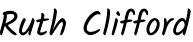 Parish Clerk17th March 2022 The press and public are welcome to attend in person all meetings of the Parish Council and its committees. Any intention to record, film or take photographs during a meeting must be notified to the Clerk prior to the start of the meeting. Zoom details for the meeting: ID: 846 7520 6507 PASSWORD: 837250